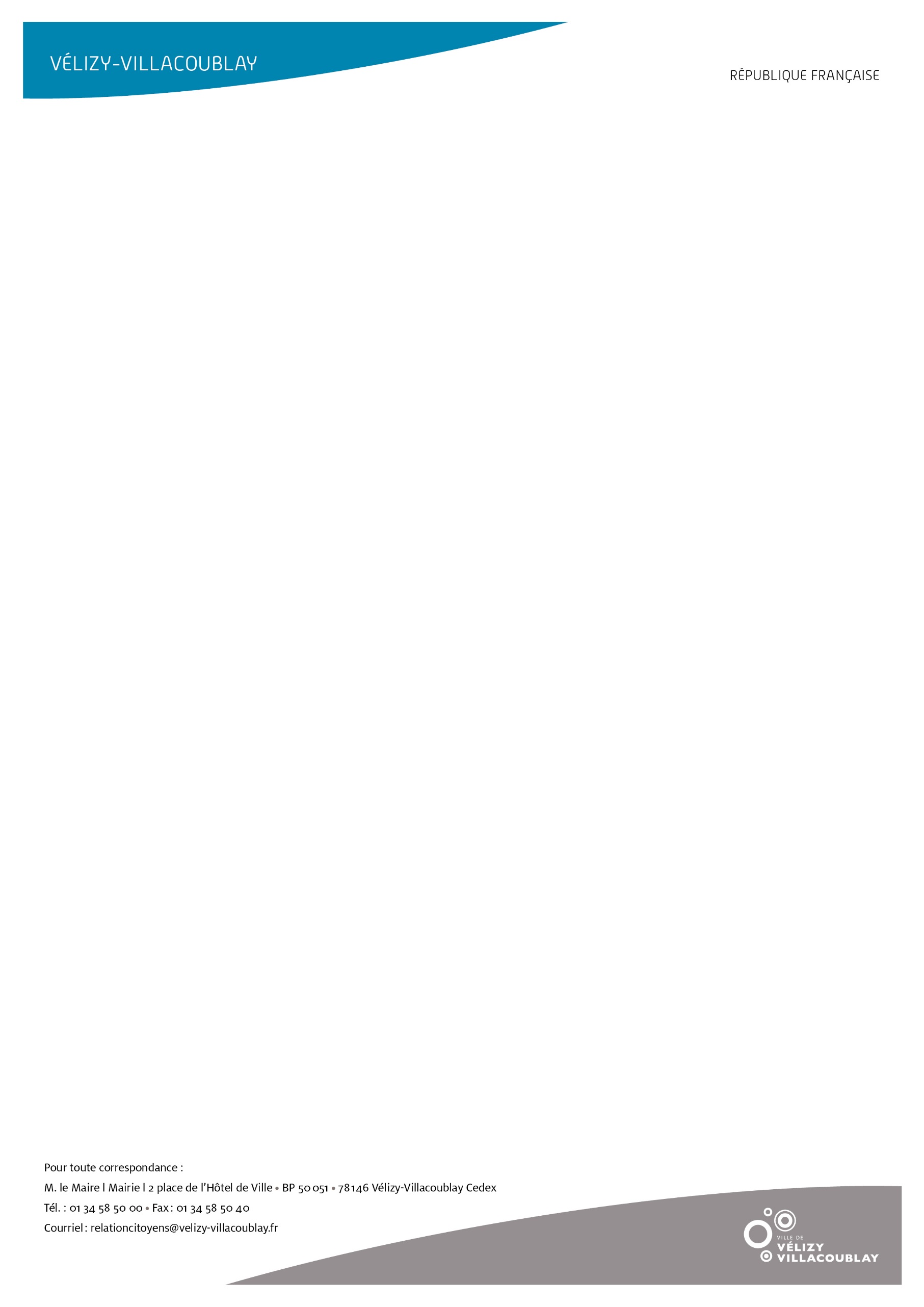 Service petite enfance : 01.34.58.50.47 / Tél : 01.34.58.53.86petiteenfance@velizy-villacoublay.frDOSSIER DE DEMANDE D’ALLOCATION MUNICIPALE D’AIDE A L’EMPLOI D’UNE ASSISTANTE MATERNELLECe formulaire est à retourner au service petite enfance complété, daté, signé et accompagné de tous les documents demandés ci-après :Nous soussignons :Monsieur (nom et prénom)  _ _ _ _ _ _ _ _ _ _ _ _ _ _ _ _ _ _ _ _ _ _ _ _ _ _ _ _ _ _Madame (nom et prénom)  _ _ _ _ _ _ _ _ _ _ _ _ _ _ _ _ _ _ _ _ _ _ _ _ _ _ _ _ _ _Numéro de portable : _ _ _ _ _ _ _ _ _ _ _ _ _ _ _ _ _ _ _ _ _ _ _ _ _ _ _ _ _ _Courriel @ : _ _ _ _ _ _ _ _ _ _ _ _ _ _ _ _ _ _ _ _ _ _ _ _ _ _ _ _ _ _Adresse :  _ _ _ _ _ _ _ _ _ _ _ _ _ _ _ _ _ _ _ _ _ _ _ _ _ _ _ _ _ _78140 Vélizy-VillacoublayNombre d’enfants à charge : ….Déclarons employer :Madame  _ _ _ _ _ _ _ _ _ _ _ _ _ _ _ _ _ _ _ _ _ _ _ _ _ _ _ _ _   assistante maternelle agrée libre pour la garde de mon enfant …_ _ _ _ _ _ _ _ _ _ _ _ _ _ _ _ _ _ _ _ _ _ _ _ _ _ _ _ _ _né(e) le   _ _ _ _ _ _ _ _ _ _ _ _ _ _ _ _ _ _ _ _ _ _ _ _ _ _ _ _ _ _Documents à joindre au dossier Livret de famille ou extrait d’acte de naissanceJustificatif de domicile de moins de 3 moisAvis d’imposition ou de non imposition des parents N-2Attestations d’employeurs des parents précisant si celui-ci verse ou ne verse pas une aide à la garde d’enfantJugement de séparation ou de divorce précisant le montant de la pension alimentaire s’il ne figure pas sur l’avis d’impositionContrat de travail signé avec l’assistante maternelle agrée libreFiche de paye de l’assistante maternelleAttestation d’immatriculation au centre PajemploiAttestation de paiement par Pajemploi, du complément du mode de gardeRelevé d’identité bancaire ou postal.1/2FORMULAIRE CONSENTEMENT RGPD□ J’accepte que la Commune de Vélizy-Villacoublay, dont le responsable de traitement est Monsieur Le Maire, collecte, enregistre et traite les données à caractère personnel que je viens de renseigner dans ce formulaire ou dans les documents remis. Je prends note que le traitement de mes données répond(ent) au(x) finalité(s) suivante(s) :La gestion de votre dossier au sein de la Mairie,La réalisation de statistiques,L’information et la communication,□ J’accepte que certaines de ces informations soient communiquées à des partenaires institutionnels ou toutes personnes travaillant pour le compte ou en lien avec la Commune dans le respect des finalités précédemment énoncées.Vos informations personnelles sont conservées pendant une durée qui ne saurait excéder 6 ans à compter de la sortie de votre enfant de la structure d’accueil, :Vous exercez votre droit de suppression des données vous concernant, dans les conditions décrites ci-après ;Une durée de conservation plus longue est autorisée ou imposée en vertu d’une obligation légale ou réglementaire.Je vous informe que vous disposez d’un droit d’accès à toutes les données à caractère personnel recueillies dans le cadre ce formulaire. Vous disposez également d’un droit de retrait de votre consentement à tout moment, de rectification, d’opposition, de restitution et de suppression de vos données en faisant votre demande auprès du service de la Maire qui a procédé à la collecte de la donnée.Vous pouvez contacter Délégué à Protection des Données à: cil@velizy-villacoublay.frMerci de cocher les cases correspondantes.A Vélizy, le _ _ _ _ _ _ _ _ _ _ _ _ _ _ _ Signature2/2